Муниципальное бюджетное учреждение дополнительного образования «Центр компетенций «Импульс» г. Усть-Лабинска муниципального образования Усть-Лабинский районг. Усть-Лабинск, 352330, ул. Пролетарская 79тел.: 886135-4-52-09, эл. почта: moudodsun.m@yandex.ruВыращивание болгарского перца в домашних условиях из семян «магазинного» перца	Автор: Пигорь Ангелина Романовна                                                            4 класс, МБУ ДО «ЦК «Импульс»,    МБОУ гимназия №5                                                            Руководитель: Пигорь Ирина Анатольевна                                                            Педагог дополнительного образования Усть-Лабинск, 2020г.СодержаниеВведение………………………………………………………………….3Основная часть. Происхождение названия……………………………4 Характеристика и биологические особенности……………………….4 Полезные свойства ……………………………………………………...6Выбор методов исследования………………………………………......8Исследовательская часть. Выращивание болгарского перца в домашних условиях из семян «магазинного» перца ………………………………9 Опыт №1.Проращивание семян………………………………………..10 Опыт № 2. Посадка семян в стаканчики с грунтом…………………..10 Опыт №3. Высадка рассады в открытый грунт……………………….12 Опыт № 4. Сравнительная характеристика выращивания перца в открытом грунте и в горшках…………………………………………..13Заключение………………………………………………………………15Библиографический список……………………………………….........16Приложение 1…………………………………………………………….17Приложение 2…………………………………………………………….181.ВведениеБолгарский перец – это сочные плоды, применяемые в качестве пищи и сырья для приготовления косметических средств и рецептов народной медицины. Сладкий перец имеет множество названий, но наиболее распространенные – капсикум овощной, паприка, перец стручковый. Сладкий перец многие любят за его насыщенный многогранный вкус и возможность готовить с ним множество блюд: от салатов и холодных закусок до рагу и ароматных овощных супов. Он не только прекрасно гармонирует с другими продуктами, но и несет пользу для организма. Есть также состояния, при которых употреблять болгарский перец нельзя…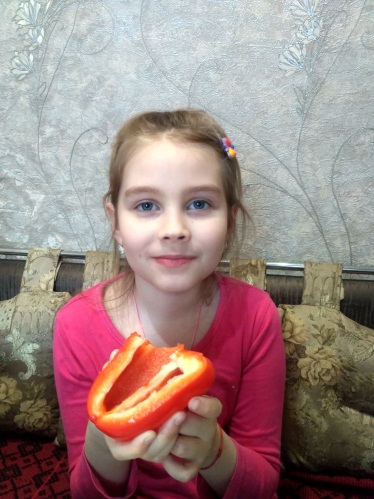 Самый любимый мой овощ это - болгарский перец. По словам мамы, я кушаю его с семи месяцев. И на протяжении девяти лет моей жизни лучшим лакомством, которое мама приносила из магазина, является сладкий болгарский перец. Гипотеза:  возможно ли из семян магазинного перца вырастить перец в домашних условиях неопытному школьнику?Актуальность работы: Болгарский перец используется в пищу практически в каждом доме. В супермаркете он  стоит около трехсот рублей, и не каждый может позволить себе  это «удовольствие». В данной исследовательской работе, я решила показать на своём примере, что возможно вырастить сладкий перец в домашних условиях из семян перца из магазина и при этом сэкономить семейный бюджет.Наблюдения велись в течение шести месяцев (март 2020-сентябрь 2020)  в климатических домашних условиях города Усть-Лабинска. Все фазы роста и созревания фиксировались и вносились в дневник наблюдений.Цель работы: Вырастить болгарский перец из семян магазинного перца.Задачи работы: провести наблюдения за фазами роста перца, сравнить результаты, доказать, что вырастить перец может даже школьник.2.Основная часть.  Происхождение названияВо всех странах перец называется по-разному: «Pepper» в Америке, «Capsicum» в Новой Зеландии, Австралии и Малой Азии, «Paprika» в Европейских странах. И только в России сладкий перец часто называют «болгарским». Чтобы разобраться с этим, необходимо обратиться к историческим фактам. Перец красный сладкий начали разводить в тропиках и субтропиках всех континентов. Азиаты отдавали предпочтение острым видам, на юге умеренных широт Европы – сладким. Растение полюбило теплый, насыщенный влагой, климат Болгарии. Там селекционеры произвели мясистую ягоду, имеющую особенности. В конце XVII века она попала сначала в Молдову, откуда на Юг Украины, Северный Кавказ, Закавказье, Приморский край.Появление этих плодов на территории России относят к последним десятилетиям XVI века, когда их начали привозить торговцы из Ирана и Турции. Хотя про перец болгарский было известно, промышленное возделывание началось только к 50-м годам ХIХ века на юге России.Сначала стручки сладкого овоща слыли своими свойствами, как средство для борьбы с малокровием, кружением головы, астмой. Значительно позже, узнав особенности вкуса, стали использовать для еды.На территорию бывшего СССР крупные сочные плоды большими партиями экспортировались из солнечной Болгарии, за что получили свое название. [2. Интернет-сообщество GRAD.RU [Электронный ресурс]. URL: https://sadgrad.ru/garden/garden-info/pochemu-bolgarskij-perets-bolgarskij-i-chto-eto-za-frukt/  (дата обращения: 13.03.2020).  2.1 Характеристика и биологические особенностиПерец — один из видов травянистых растений однолетнего типа рода Capsikum семейства Паслёновые. Выращивается в двух формах: сладкий (овощной) и острый (пряный). Самый распространённый сортовой тип — болгарский, который имеет большие, толстостенные, мясистые короткие плоды. При дозревании они приобретают красный, жёлтый, белый, оранжевый окрас. Перец имеет разветвлённый стержневой корень, который входит в  землю на глубину от 70 см до 1 метра при посеве семенами в открытый грунт и до 40 сантиметров — при посадке рассадным способом. Корни имеют низкую восстановительную способность, которая уменьшается по мере увеличения возраста рассады. На рост корней в лияет влажность (сухость) почвы, количество тепла, освещённости и другие факторы. Большая часть корней расположена близко к поверхности земли, поэтому нужно крайне осторожно рыхлить почву возле прикорневого ствола растения.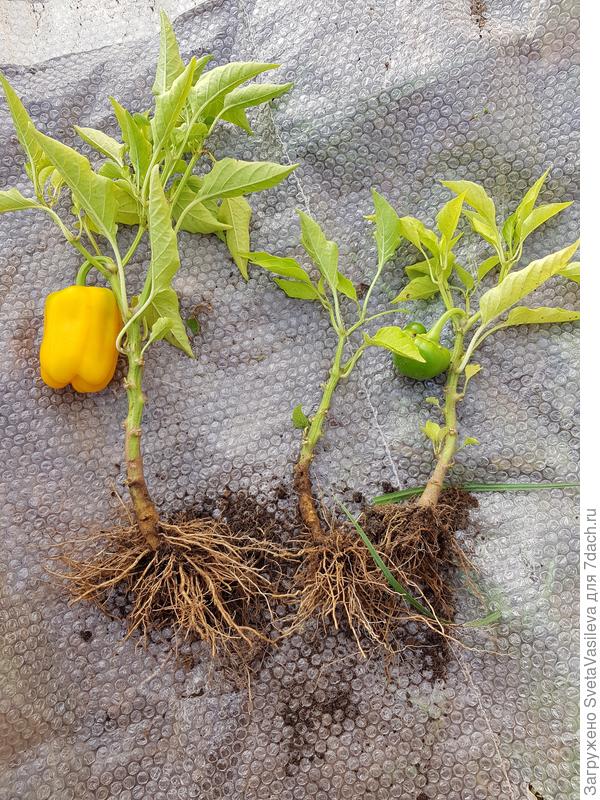 Представитель паслёновых обладает четыре- или пятигранным прямостоячим стеблем (штамбовым), оголённым или слегка опушенным, ветвящимся. В начале роста ствол — травянистый, к концу — древесный у основания. Высота в зависимости от сортовой принадлежности и условий возделывания, может колебаться от 30 до 120 сантиметров. В конце побегов образовываются цветки и в дальнейшем созревают 1–2 плода. [3. Fermer.Blog  [Электронный ресурс]. URL: https://fermer.blog/bok/ogorod/perec/4857-osobennosti-stroenija-perca.html (дата обращения: 25.03.2020).Листья перцев простой формы, с различной длиной черешков, имеют окрас от зеленого до темно-оливкового. Цветки – крупные, пазушного типа, размещаются поодиночке или в группах, белого окраса с желтым основанием и фиолетовыми включениями.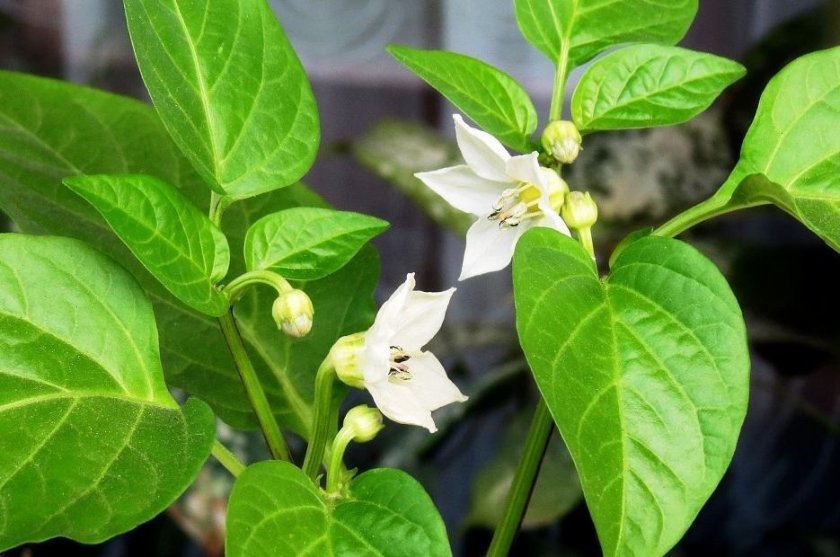 Плод перца – ложная ягода, полая внутри, с множеством семян, разнообразного окраса, формы и величины.2.2 Полезные свойстваПерцы – это низкокалорийный продукт, рекомендованный в здоровом и диетическом питании благодаря своим ценным пищевым свойствам. На 90% они состоят из воды, при этом богаты минералами, витаминными соединениями и ценной пищевой клетчаткой. Белков в перцах всего 0,4 г, жиров – 0,8 г, и это совсем небольшие показатели. Углеводы составляют около 6 г, а энергетическая ценность болгарского перца 24–28 ккал на 100 г – в зависимости от сорта.Самыми сладкими являются желтые и оранжевые сорта: в них калорий больше, среднее содержание будет в красных перчинах, а зеленые – это ненасыщенный сорт, в котором меньше всего сахара и других полезных веществ, он ценен пищевыми волокнами и содержанием фитостеринов.Перец содержит:Кальций и фосфор, необходимые для укрепления костей и нормальной работы сердца.Калий, участвующий в регуляции давления и водно-солевого баланса в организме.Марганец, необходимый для поддержания здоровья костей и состава крови.Натрий, нужный для здоровых химических процессов нервной и сердечно-сосудистой системы.Цинк и селен, поддерживающие гормональное здоровье и сильный иммунитет.Железо, участвующее в создании эритроцитов.Витамин А, полезный для зрения и способствующий регенерации тканей, снятию воспалений и быстрому заживлению повреждений.Витамины группы В, обеспечивающие здоровье нервной системы, защитные и вегетативные функции организма.Витамин С, выступающий антиоксидантом и помогающий справляться с вирусными инфекциями.Витамин РР, борющийся с образованием холестериновых бляшек в сосудах.Витамин К, обеспечивающий нормальную свертываемость крови.Горькие перцы также содержат противомикробные вещества, болеутоляющие соединения и элементы, выводящие токсины.В различных сортах комбинация полезных веществ может быть разной, поэтому цветной перец рекомендуют сочетать в блюдах не только ради улучшения вкусовых качеств, но и с целью большей пользы для организма. [5. Интернет-журнал POLZAVRED-EDI.RU [Электронный ресурс]. URL: https://polzavred-edi.ru/bolgarskij-perec-polza-i-vred-dlja-zdorovja/ (дата обращения: 20.08.2020).3.Выбор методов исследованияВ данной работе использовались следующие методы исследования:Информационно-поисковые (поиск информации в литературных источниках и Интернете).Исследовательские, практические (отбор информации, уход и наблюдение за растениями, фотографирование).Наблюдения и опыты (производились непосредственно над перцем в домашних условиях, ведение дневника наблюдений).Сбор, обработка, анализ и обобщение полученной информации (представлены в исследовательской части работы).Творческие (оформление папки исследовательской работы, подготовка презентации).4. Исследовательская часть. Выращивание болгарского перца в домашних условиях из семян «магазинного» перцаДля эксперимента мы выбрали болгарский перец трёх цветов: жёлтый, оранжевый и красный. Все образцы куплены в супермаркете и сорт растения нам не известен (рис. 1). В одном из источников информации, я узнала, что, собрать семенной материал (заготовить семена) можно только с сортовых перцев, гибридные семена для повторного посева не подходят. Потому что, у них расщепляются материнского признаки, и нет 100% уверенности в получении такого же урожая, как у “родителя”. Однако, гибридные перцы, как правило, более устойчивы к заболеваниям и всегда приносят достойный и стабильный урожай. [4. Пышная О.Н. Как правильно выращивать перцы. Научно-популярное издание/ О.Н. Пышная. -  М.: Мир новостей, 2004.-32 с.- Сад. Огород. Цветник №1(10)]Мною были собраны семена в соответствии с источником информации  [1.Белякова А.В. Перец. От рассады до урожая/Анна Белякова-М.: Эксмо, 2016.-32с.- 33 урожая] (рис. 2).  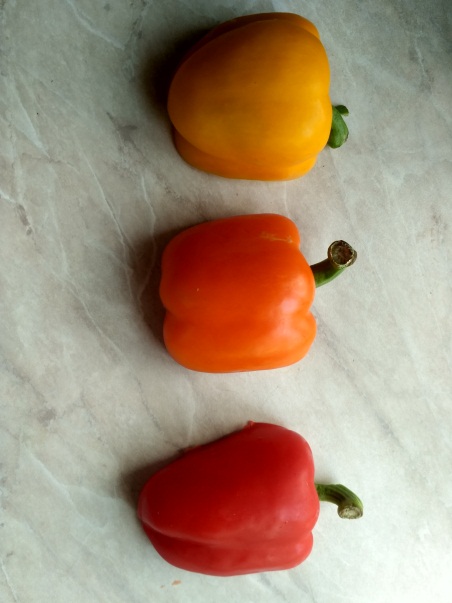 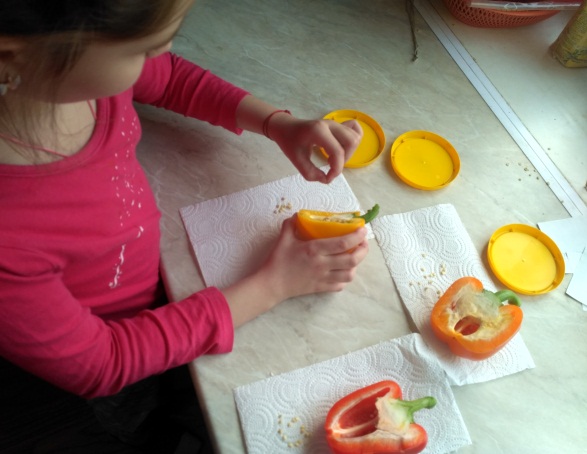   рис. 1                                                                 рис. 24.1 Опыт №1.Проращивание семянВыбрали по 15 семян примерно одинакового размера из каждого перчика, положили их на салфетку, увлажнили и накрыли прозрачной баночкой, создавая эффект теплички (рис. 3 и 4). Следила за тем, чтобы салфетка с семенами всегда была влажная и не пересыхала.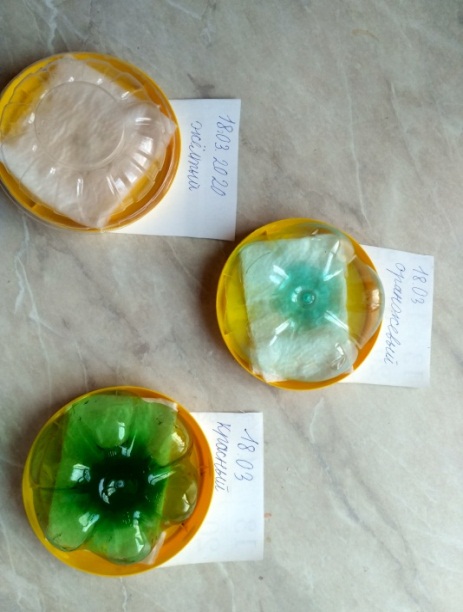 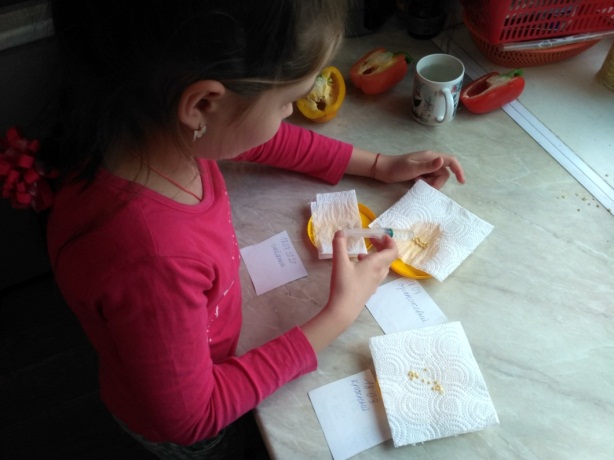    рис. 3	          рис. 4Данные по прорастанию семян  внесены в таблицу:Более подробные записи я вносила в дневник наблюдений (Приложение 1).По результатам таблицы видно, что семена красного перца проросли самыми первыми. У жёлтого перца больше всего проросших семян. А у оранжевого перца меньше всего ростков (Приложение 2, рис 1,2,3).4.2 Опыт № 2. Посадка семян в стаканчики с грунтомИз проросших семян перца выбрали по 6 штук каждого вида, самых здоровых на первый взгляд и посадили в стаканчики со специальным грунтом. Полили раствором из воды и фитоспорина-М для повышения иммунитета ростков и профилактики болезней (рис. 5 и 6). Семена красного перца высадили сразу после прорастания, т.е. на 3 дня раньше, чем оранжевый и жёлтый.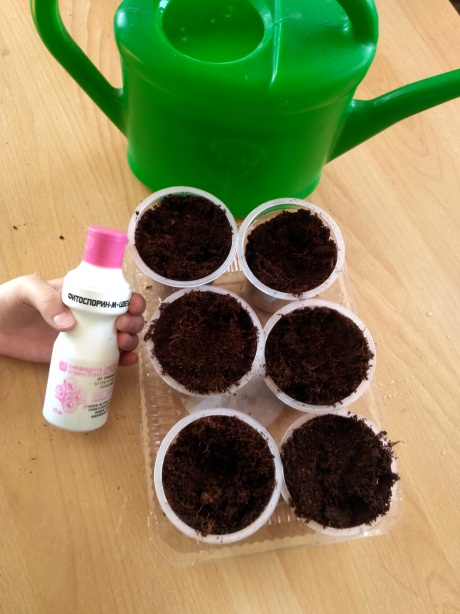 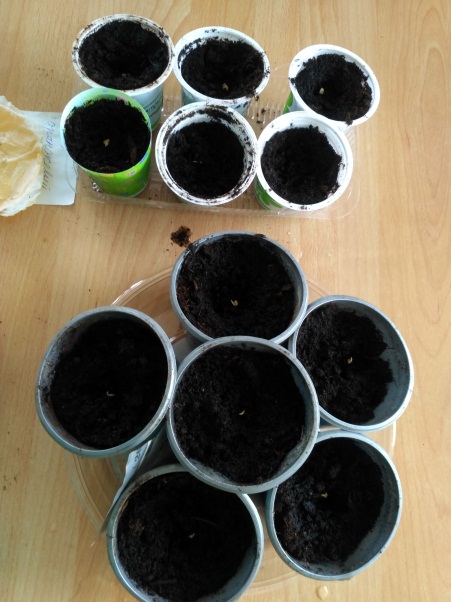 рис.5                                                           рис. 6Данные по всходу ростков внесены в таблицу:            Все посаженные семена перца дали ростки, красный перец опережает сородичей на 3 дня, т.к. был посажен раньше (Приложение 2, рис. 4,5,6).Далее ухаживала за саженцами перца: поливала по мере просыхания грунта в стаканчиках, следила за световым режимом, наблюдала за их ростом и вносила информацию в дневник.Из таблицы видно, что рассада оранжевого цвета значительно уступает в росте другим цветам, хотя условия содержания и ухода у них одинаковые. Жёлтый перец 'догнал' по высоте красный, хоть и посажен был на 3 дня позже.4.3 Опыт №3. Высадка рассады в открытый грунтВ течение двух последних недель выносила рассаду перца на улицу, для того, чтобы она привыкала к свежему воздуху, или как говорят профессионалы, закалялась. Перед пересадкой пролила хорошо грунт в стаканчиках водой, чтобы можно было его легко извлечь вместе с растением и не повредить корни. Попросила папу сделать лунки в земле. И с помощью садовой лопатки высадила рассаду в открытый грунт и полила водой.А также решила провести ещё один эксперимент и сравнить урожайность перцев высаженных открытый грунт и в горшки.Уход за рассадой перца в открытом грунте и горшках был следующий: полив через день, подкормка некорневая водорастворимым удобрением с микроэлементами - хакафосом для питания и повышения урожайности, рыхление почвы вокруг растений 1 раз в 2 недели и мульчирование сухой травой лунок, для защиты от пересыхания грунта (рис. 7 и 8).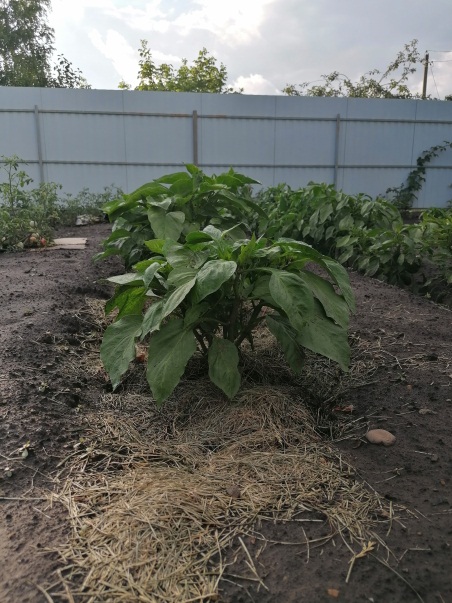 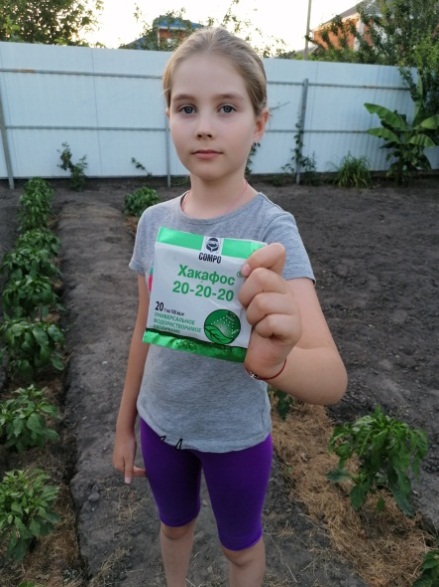          рис. 7                                                 рис. 84.4 Опыт № 4. Сравнительная характеристика выращивания перца в открытом грунте и в горшкахИсходя из данных эксперимента, можно сделать вывод, что перец, выращенный в открытом грунте, имеет большую урожайность, чем перец, выращенный в горшках. Не смотря на то, что перец в горшках поспел раньше, чем в огороде, ему явно не хватало питательных микроэлементов, так как листва была светло-зелёного цвета, и размеры кустов существенно уступали, размерам перца из открытого грунта и было всего по 2-3 плода.А также мы с братом сравнили все три виды перца на вкус и пришли к единому мнению, что оранжевый перец более сладкий и сочный (Приложение 2, рис. 20).5. ЗаключениеПодводя итоги по нашей работе, я сделала несколько выводов:    Во-первых: выращивать болгарский перец из семян перца из супермаркета, возможно, даже не имея большого опыта в этом деле и не зная сорта растения. Плоды выращенного перца по внешним признакам практически не отличаются от ‘родителя’ (рис. 9,10)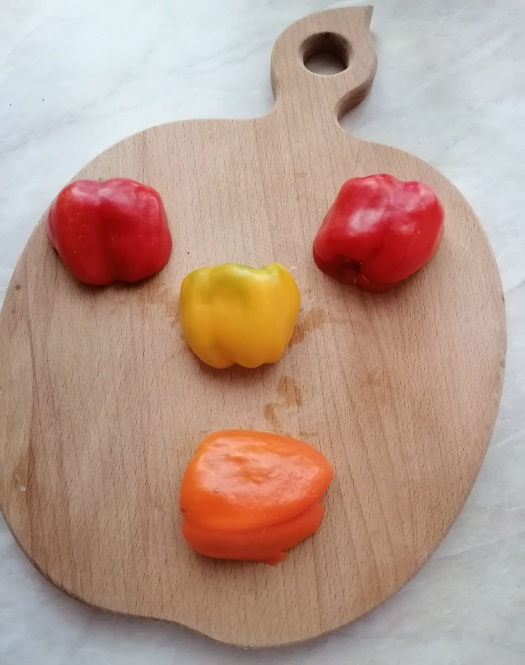 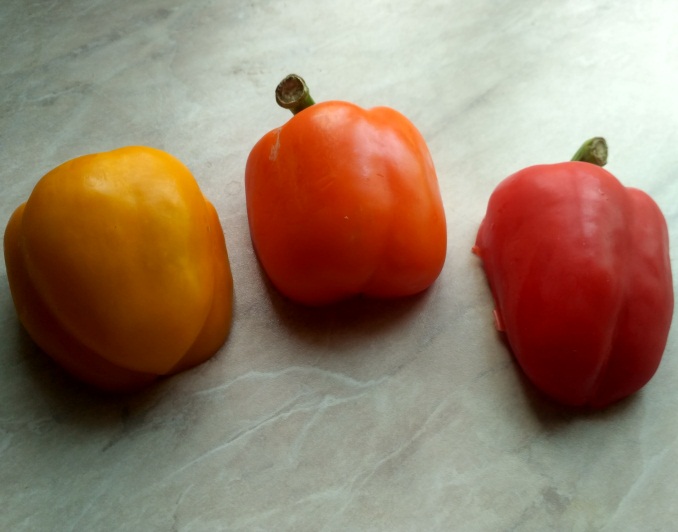 рис. 9                                     	               рис.10Во-вторых: оранжевый перец более капризен, чем красный и жёлтый.  У него хуже всхожесть семян, рост рассады более медленный, низкорослые кусты. Но зато на вкус он более сладкий и сочный.В-третьих: от замачивания семян до созревания перчиков ушло пять месяцев. Преимущество в выращивании домашних перцах всё-таки есть, в их экологичности и экономической выгоде. Ведь мы не знаем, что использовал производитель при выращивании своих растений до магазина.На следующий год, в моих планах, вырастить сортовой болгарский перец и сравнить урожайность с перцем, выращенным из семян магазинного перца. А также изучить влияние подкормок на урожай перца.6.Библиографический список1.Белякова А.В. Перец. От рассады до урожая/Анна Белякова-М.: Эксмо, 2016.-32с.- 33 урожая 2. Интернет-сообщество GRAD.RU [Электронный ресурс]. – Режим доступа: https://sadgrad.ru/garden/garden-info/pochemu-bolgarskij-perets-bolgarskij-i-chto-eto-za-frukt/  (Дата обращения 13.03.2020)3. Fermer.Blog  [Электронный ресурс].  – Режим доступа: https://fermer.blog/bok/ogorod/perec/4857-osobennosti-stroenija-perca.html  (Дата обращения 15.03.2020)4. Пышная О.Н. Как правильно выращивать перцы. Научно-популярное издание/ О.Н. Пышная. -  М.: Мир новостей, 2004.-32 с.- Сад. Огород. Цветник №1(10)5. Интернет-журнал POLZAVRED-EDI.RU [Электронный ресурс]. – Режим доступа: https://polzavred-edi.ru/bolgarskij-perec-polza-i-vred-dlja-zdorovja/  (Дата обращения 20.08.2020)Приложение 1 Дневник наблюдений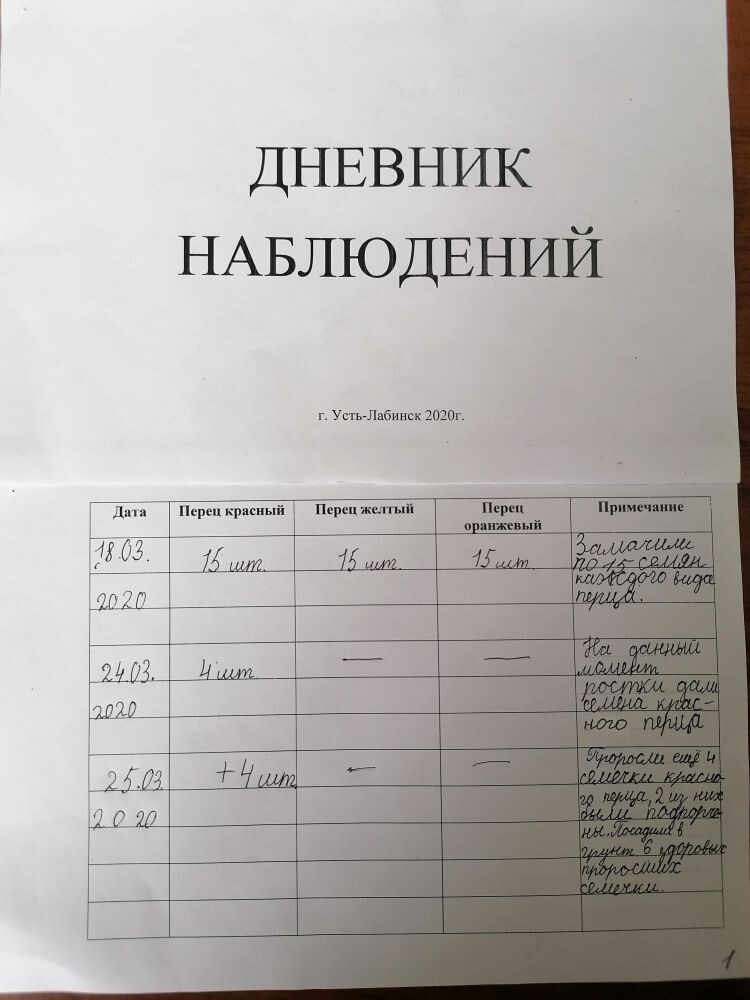 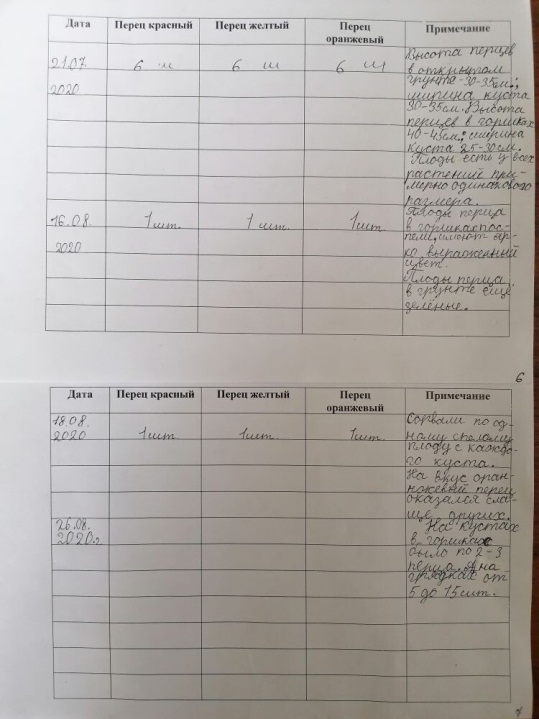 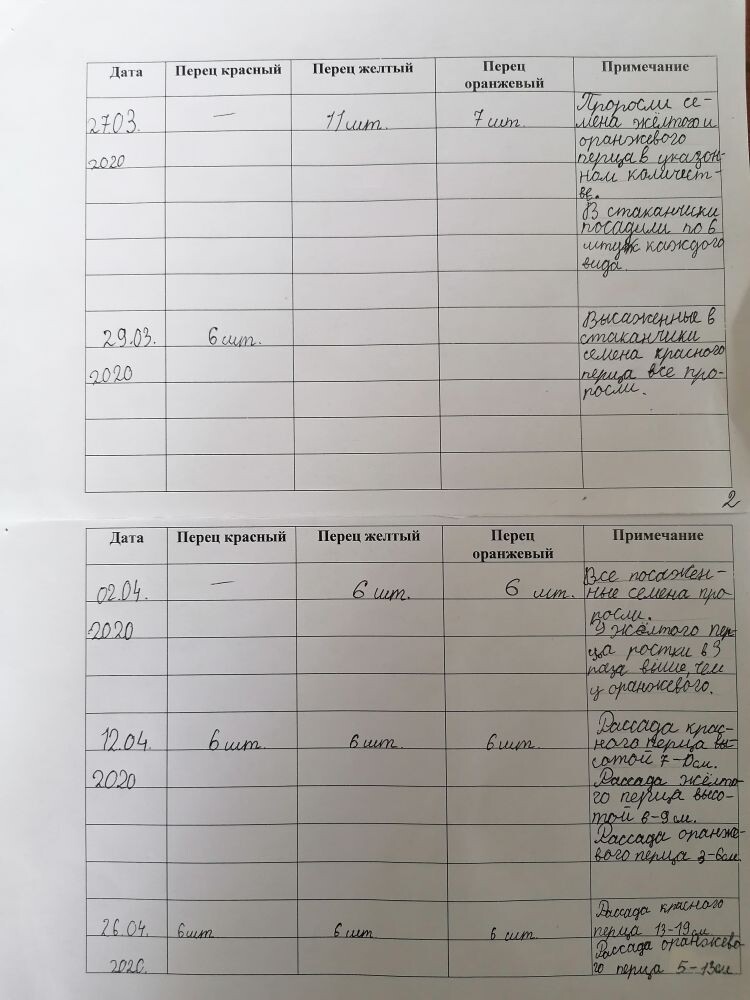 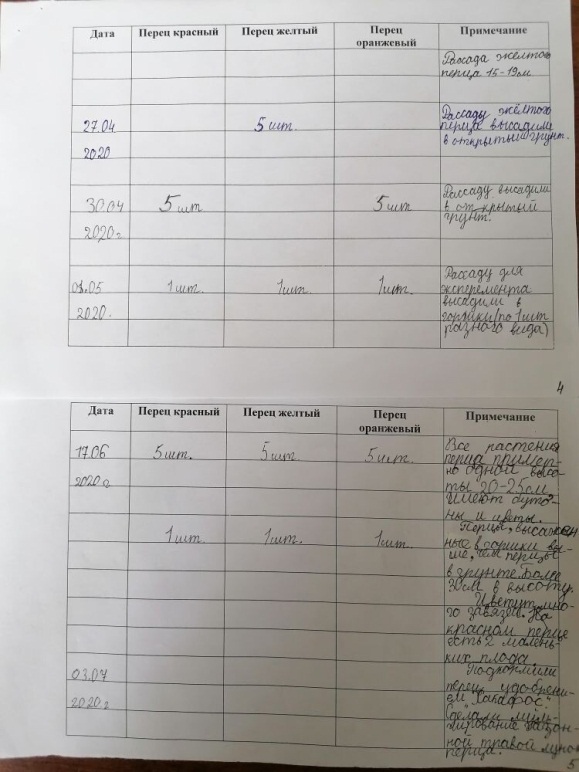 Приложение 2Результаты выращивания болгарского перцарис. 1 Семена красного перца           рис. 2 Проросшие семена жёлтого перца   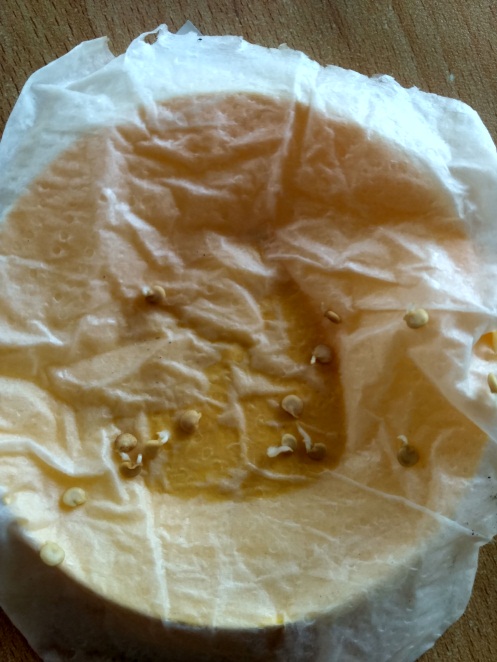 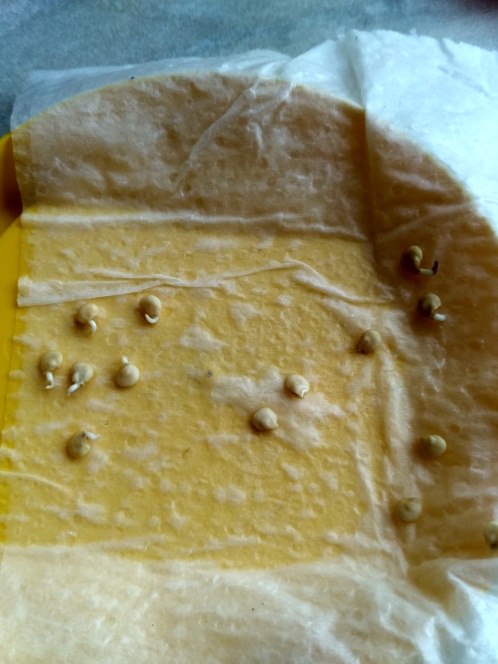 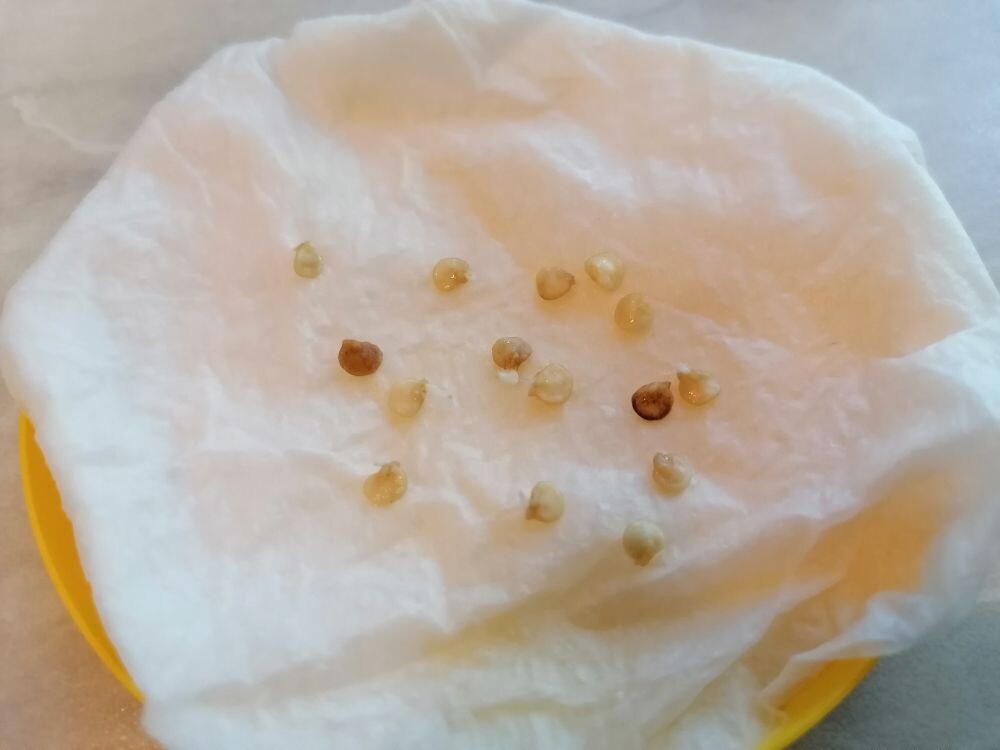                            рис. 3 Проросшие семена оранжевого перца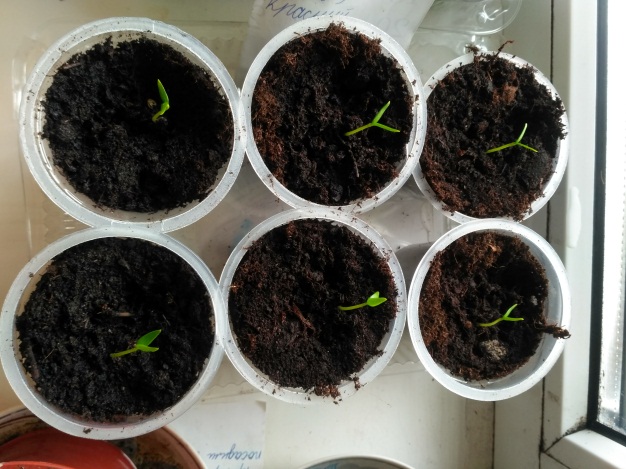 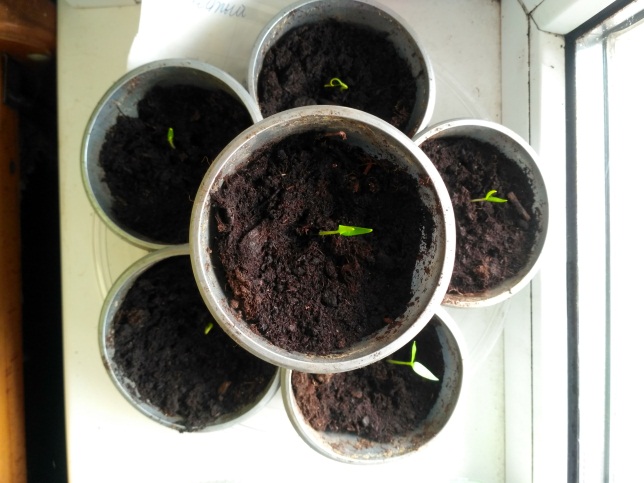 рис. 4 Всходы красного перца	                 рис.5 Всходы жёлтого перца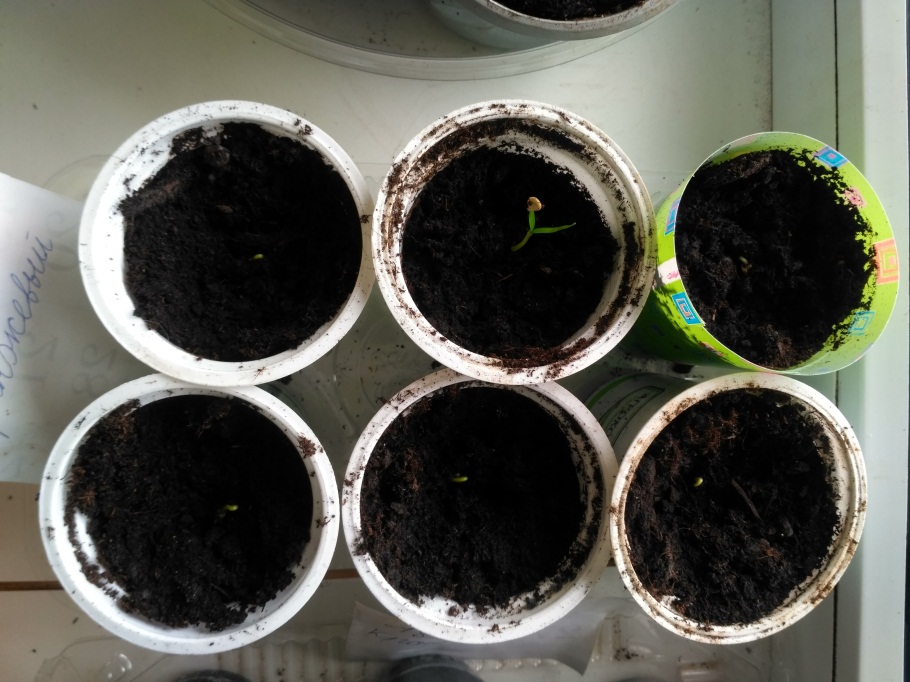                            Рис. 6  Всходы оранжевого перца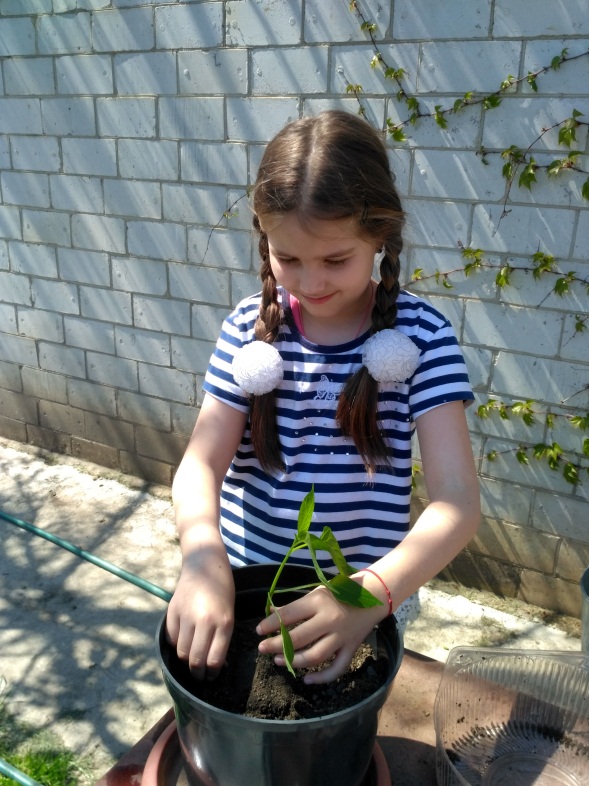 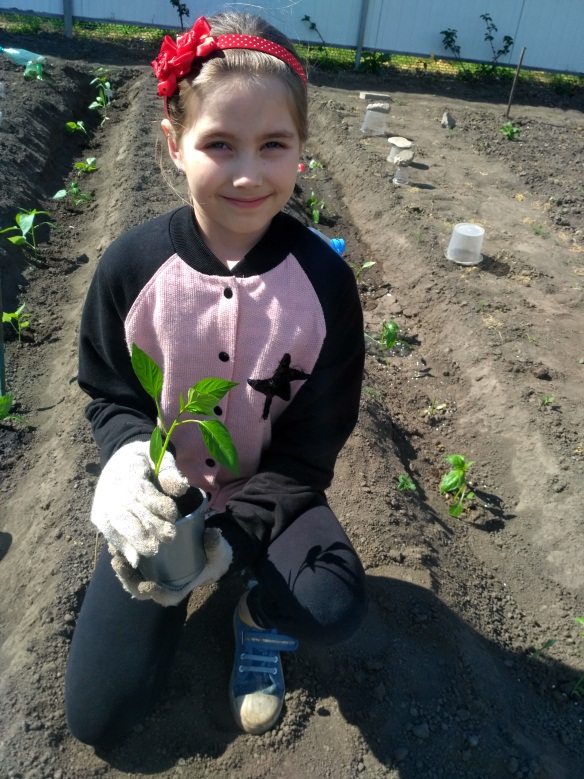 рис. 7 Высадка перца в 	рис. 8 Высадка перца в горшки.открытый грунт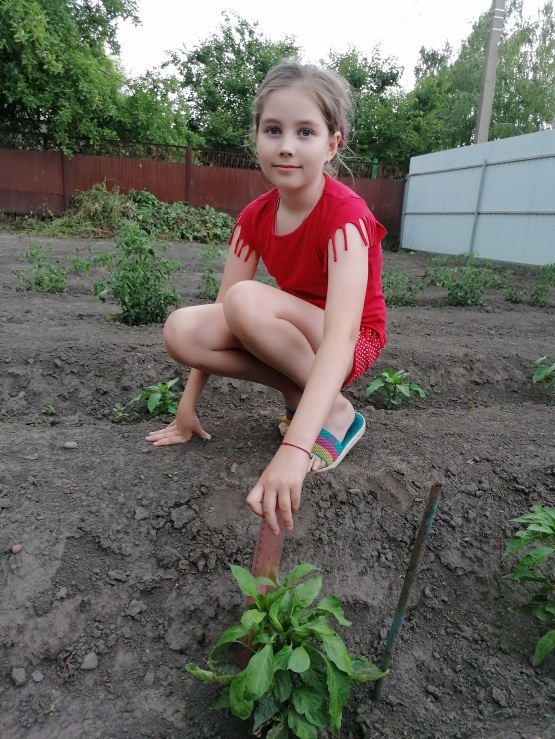 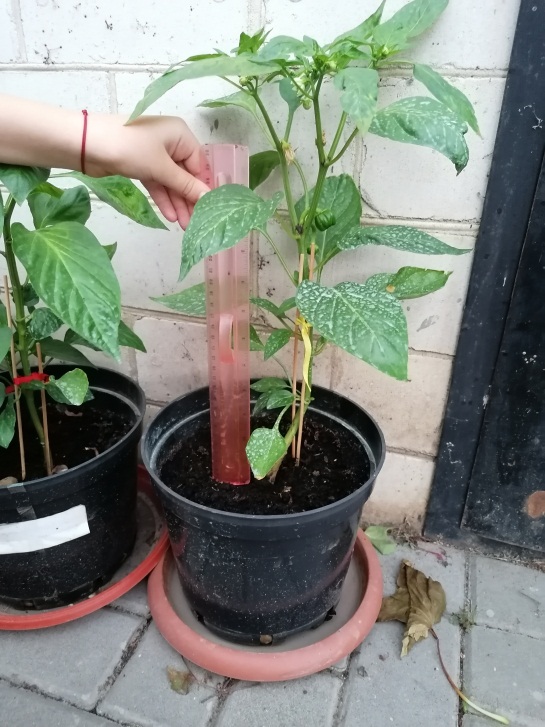 рис. 9 Кусты перца в грунте                        рис. 10 Кусты перца в горшках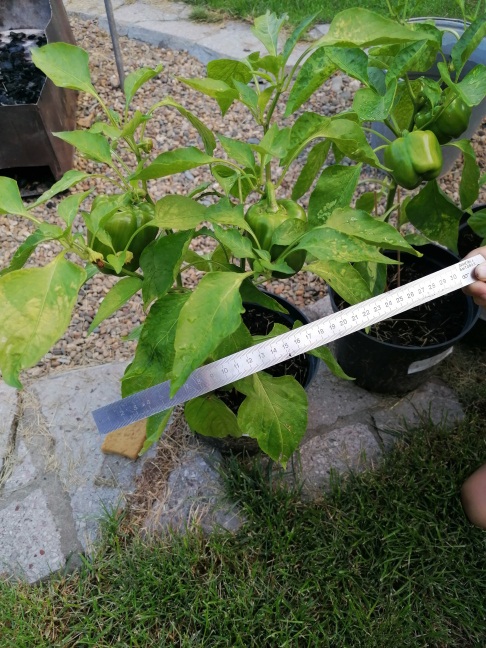 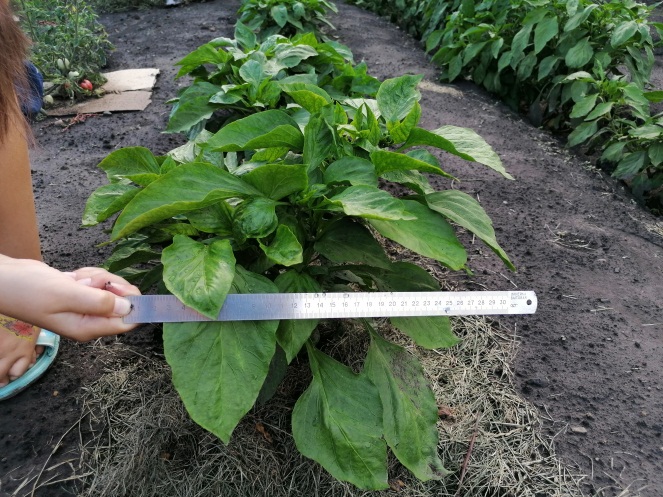 рис. 11 Перец в грунте                                                                                      рис. 12 Перец в горшке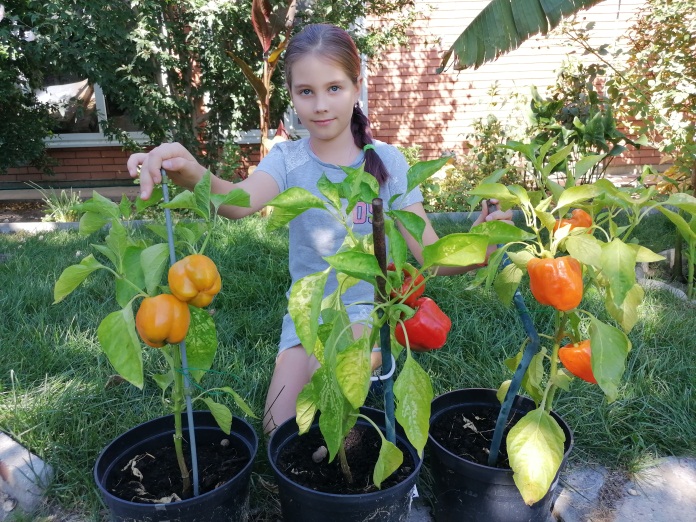 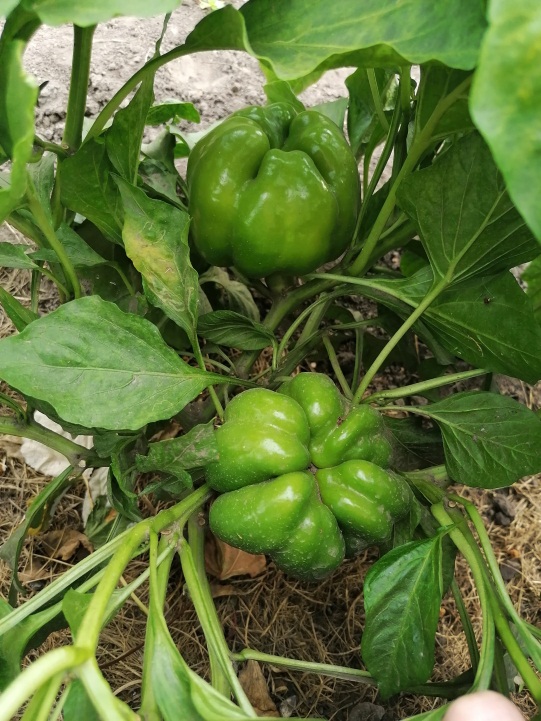 рис. 13 Перец в грунте                       рис. 14 Спелые плоды перца в горшках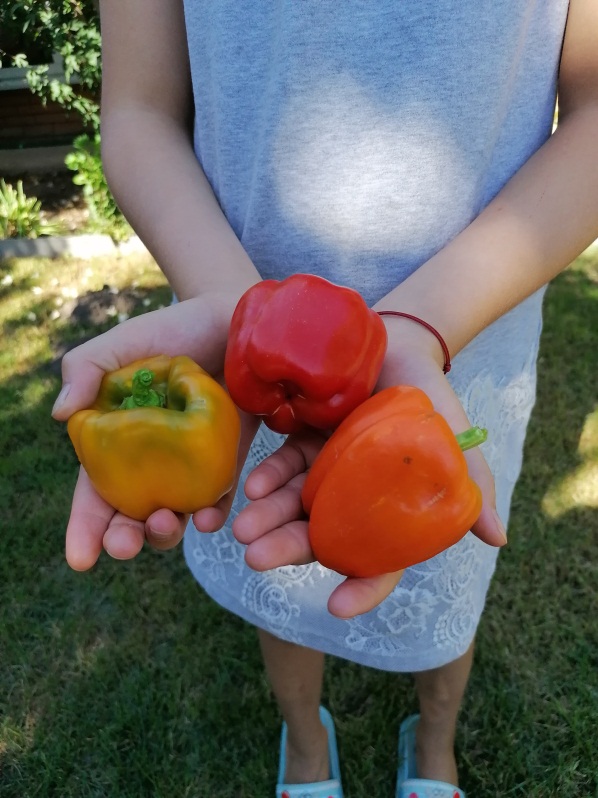 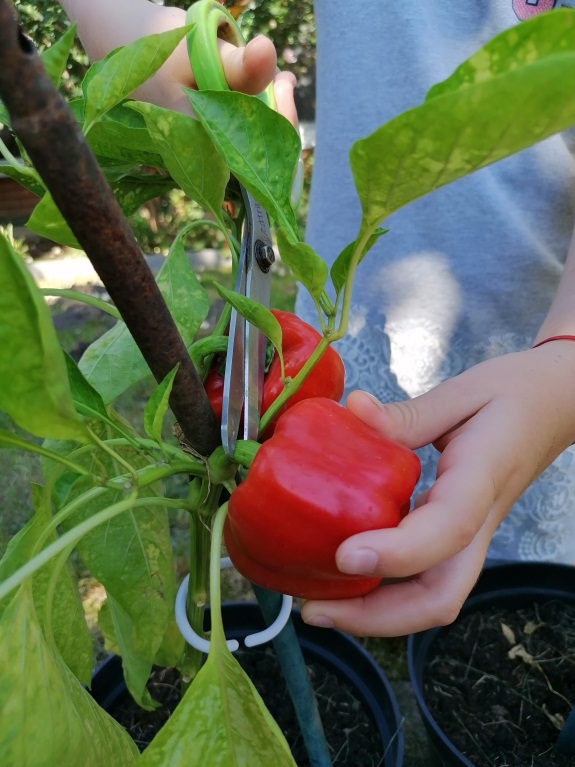 рис. 15 Первый урожай                     рис. 16 Перец, выращенный в горшках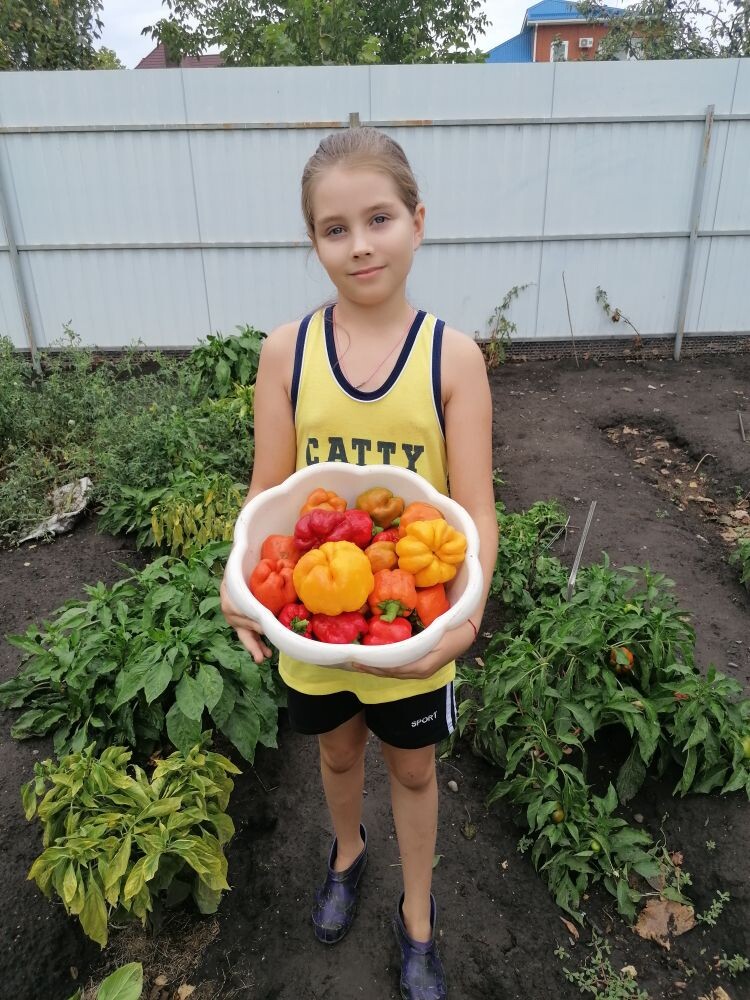 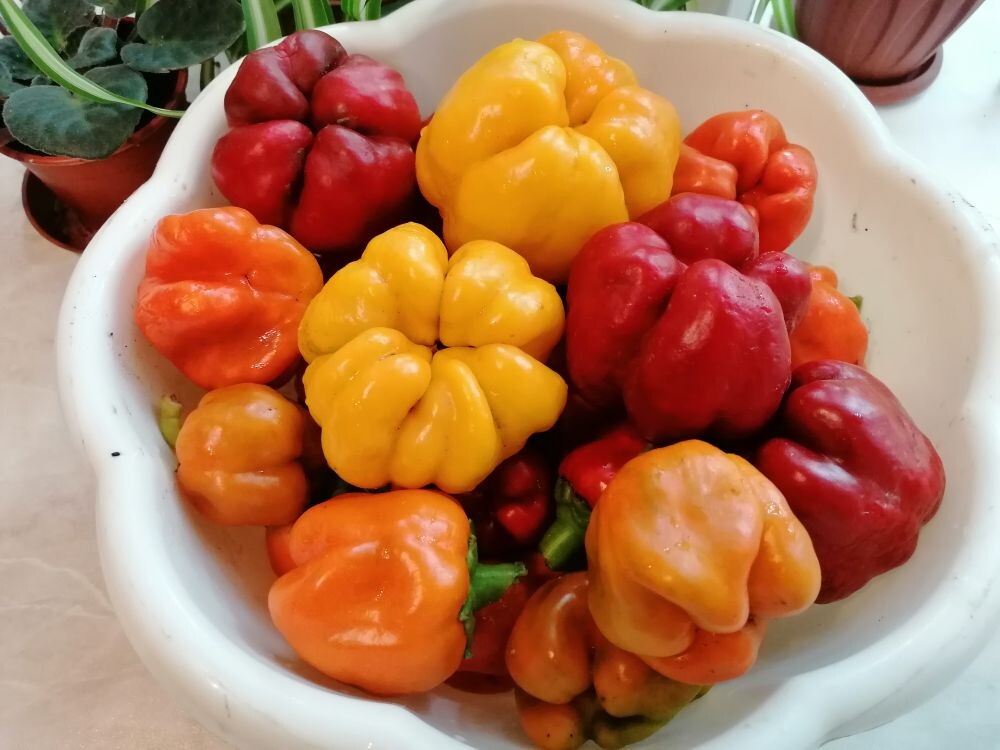 	рис. 18 Первый сбор урожаярис. 17 Первый сбор урожая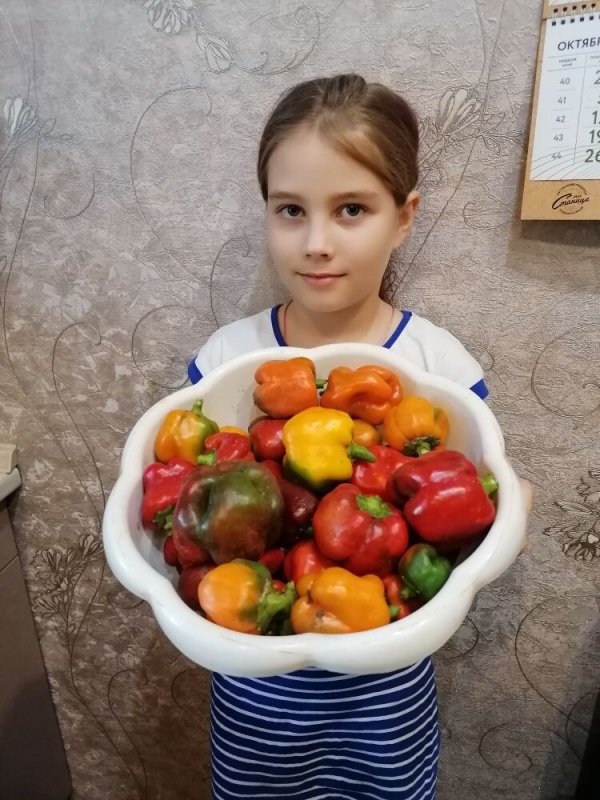 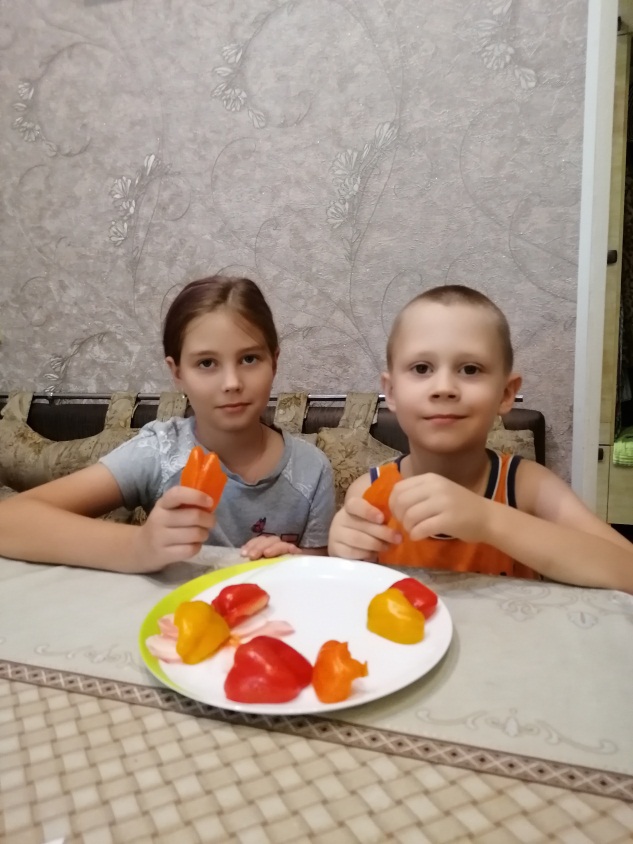                   рис.20 Сравнение перца на вкус рис.19 Второй сбор урожаяПерец (цвет)Время прорастанияКоличество проросших семянКрасный6 дней8Жёлтый9 дней11Оранжевый9 дней7Цвет перцаДата прорастанияКоличествоКрасный29.03.20206Жёлтый 02.04.20206Оранжевый02.04.20206Дата, фотоЦвет перцаНаблюдения12.04.2020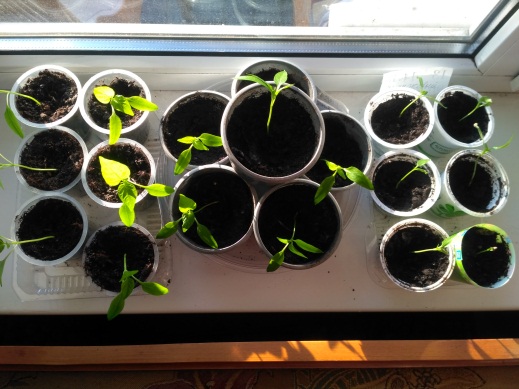 КрасныйРассада перца высотой от 7 до 10 см12.04.2020ЖёлтыйРассада перца высотой от 6 до 9 см12.04.2020ОранжевыйРассада перца высотой от 3 до 6 см26.04.2020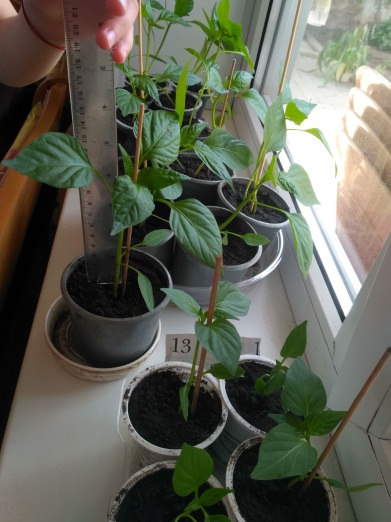 КрасныйРассада перца высотой от 13 до 19 см26.04.2020ЖёлтыйРассада перца высотой от 15 до 19 см26.04.2020ОранжевыйРассада перца высотой от 5 до 13 смДатаНаблюдения и мои действия27.04.2020Высадили рассаду жёлтого перца в открытый грунт (5 шт.).30.04.2020Высадили рассаду красного и оранжевого перца в открытый грунт (5 шт.), (Приложение 2, рис. 7)01.05.2020Рассаду для эксперимента высадили в горшки (по 1 шт. разного вида), (Приложение 2, рис. 8)ДатаПерец в открытом грунтеПерец в горшках17.06.2020Кусты высотой 20-25 см, растения имеют бутоны и цветы (Приложение 2, рис. 9). Кусты высотой более 30 см, на красном перце появились 2 маленьких плода (Приложение 2, рис. 10).02.07.2020Кусты высотой 30-35 см, шириной 30-35 смЦвет листьев тёмно-зелёныйПлоды есть у всех растений, примерно одинакового размера (Приложение 2, рис. 11).Кусты высотой 40-45 см, шириной 25-30 смЦвет листьев светлее, чем у грунтового перца Плоды есть у всех растений, примерно одинакового размера(Приложение 2, рис. 12).16.08.2020Плоды ещё зелёного цвета.(Приложение 2, рис. 13).Плоды перца поспели, имеют ярко выраженный цвет (Приложение 2, рис. 14).18.08.2020Плоды начинают окрашиваться.Сорвали по 1 перцу каждого вида.(Приложение 2, рис. 15,16).26.08.2020На кустах плодов от 5 до 10 шт, имеются ещё бутоны и цветы.На кустах было по 2-3 плода, бутонов и цветов нет.06.09.2020Собрали первый урожай, на кустах осталось ещё много зелёных перцев и завязей (Приложение 2, рис. 17,18)Сорвали все перцы с кустов, нет не бутонов не завязей.13.09.2020Собрали второй урожай, на кустах ещё много перцев и завязей (Приложение 2, рис. 19)Кусты перцев утилизировали, т.к. на них нет ни цветов, ни завязей